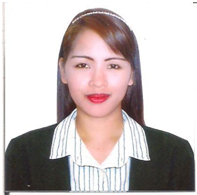 JANINE JANINE.336990@2freemail.com OBJECTIVE:To pursue my career in a company that will give me extensive experience and knowledge in a friendly and challenging environment, offering a responsibility that will ensure my career growth, where honest and hardworking will result in a job satisfaction and career development.HIGHLIGHTS OF QUALIFICATION:Exceptional listener and communicator who effectively conveys information verbally and in writing.Enthusiastic, knowledge-hungry learner, eager to meet challenges and quickly assimilate new concepts.Strong follow through organizational skills, and ability to interact with a diverse employee population.Fluent and articulate in English both spoken and written.WORK EXPERIENCE:March 2016 to Current: AL SHAHBA TRANSLATION AND TYPING, DUBAI U.A.E.Position: RECEPTIONIST cum SECRETARYDuties and Responsibilities:Check office for cleanliness including conference and meeting room, printing area and pantry area.Greeting, welcome and assist the clients/visitors.Maintain cleanliness and organize reception area.Answer telephone calls and queries then transfer to the person in charge.Ensure incoming mails, packages and special deliveries are distributed to intended recipients in a timely manner.Order and replenish office stationery supplies and maintain the cleanliness of stationery room.Order food for meeting, conference etc.Check and order pantry supply.Skills:Excellent front desk experience/customer service.Well developed interpersonal and communication skills.Professional appearance and manner.Good organizational skills.Ability to multitask.August 2014 – February 2016: NOOR AL HILAL CLEANING SERVICES, DUBAI U.A.E.Position: CLEANING SUPERVISORDuties and Responsibilities:Create cleaning schedules for staff and provide them with information on how to follow it.Supervise cleaning staff to ensure that they are carrying out their duties in accordance to the schedule provided to them.Train new employees to carry out cleaning activities in sync with company directives.Take responsibility of ensuring that all cleaning staff members are aware of the correct use of cleaning equipment and chemicals.Train staff members in safely mixing and using hazardous cleaning materials.Fill in for staff members in case of absenteeism or over work.PERSONAL INFORMATION:Birth Date: April 25, 1990Birth Place: RomanaPangan District Hospital Pampanga, PhilippinesAge: 26 Gender: FemaleHeight: 5’1Weight: 52 kgReligion: Roman CatholicCitizenship: FilipinoLanguage Spoken: EnglishEDUCATIONAL ATTAINMENT:BARISTA SHORT COURSE PROGRAM (TESDA):                         San Fernando City of Pampanga, Philippines                                      June 2006 to November 2006SECONDARY:                                                                                    Saint Augustine Academy of Pampanga                                                                                                            S.Y. 2005-2006PRIMARY: 						      Floridablanca Central Elementary School                                                                                                            S.Y. 2001-2002I do hereby certify that all data and information above are true and correct.